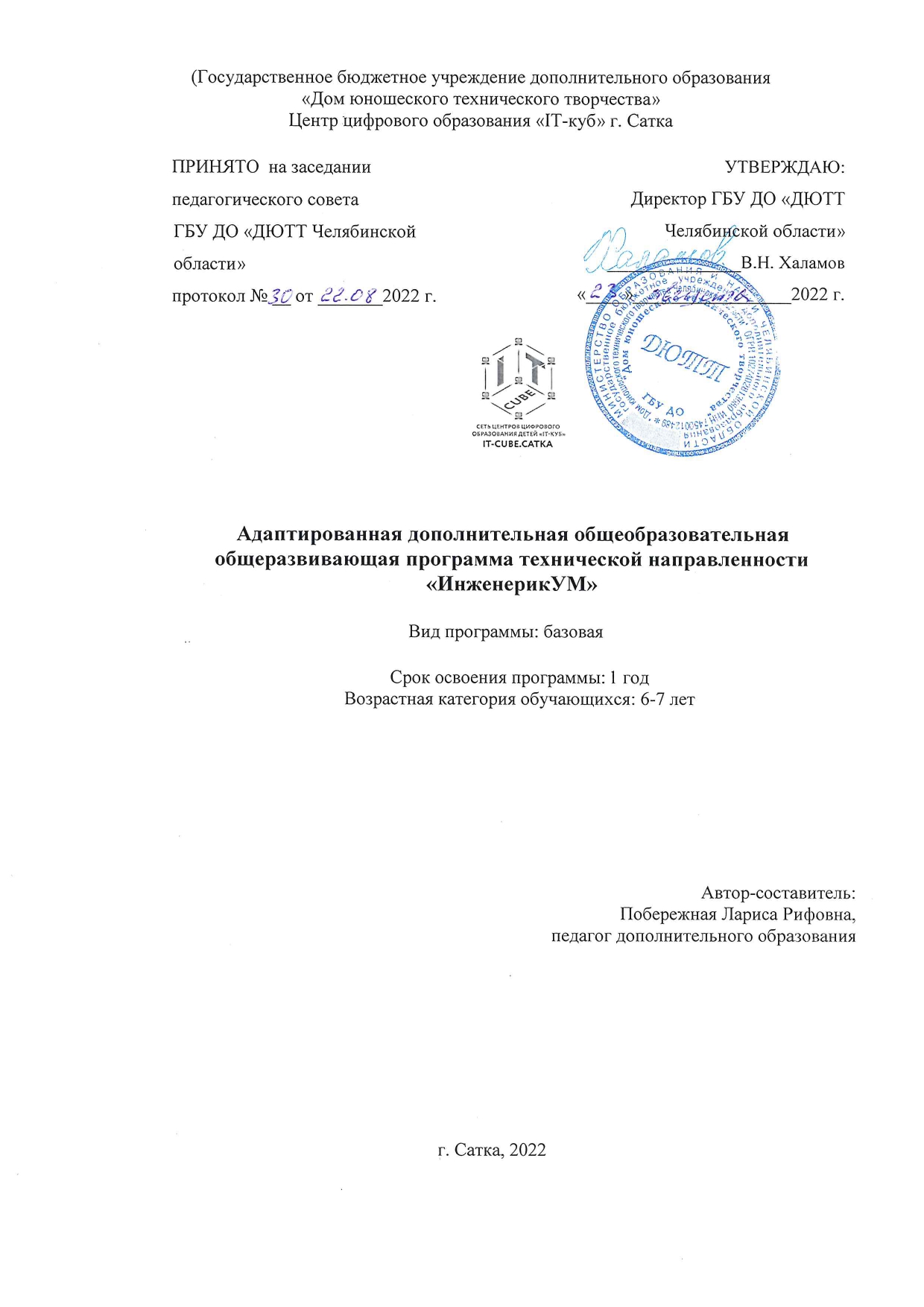 СОДЕРЖАНИЕОписание программы	3РАЗДЕЛ 1. КОМПЛЕКС ОСНОВНЫХ ХАРАКТЕРИСТИК ПРОГРАММЫ	51.1 Пояснительная записка	51.2 Цель и задачи программы	71.3 Календарный учебный график	81.4 Учебно-тематический план	81.5 Содержание программы	91.6. Планируемые результаты	10РАЗДЕЛ 2. КОМПЛЕКС ОРГАНИЗАЦИОННО-ПЕДАГОГИЧЕСКИХ УСЛОВИЙ	122.1 Условия реализации программы	122.2 Формы аттестации обучающихся	122.3 Оценочные и методические материалы	132.4 Список литературы	155Приложения	166Описание курса на 2022-2023 уч. годРАЗДЕЛ 1. КОМПЛЕКС ОСНОВНЫХ ХАРАКТЕРИСТИК ПРОГРАММЫ1.1 Пояснительная запискаРобототехника является одним из важнейших направлений научно - технического прогресса, в котором проблемы механики и новых технологий соприкасаются с проблемами искусственного интеллекта.За последние годы успехи в робототехнике и автоматизированных системах изменили личную и деловую сферы нашей жизни. Роботы широко используются в транспорте, в исследованиях Земли и космоса, в хирургии, в военной промышленности, при проведении лабораторных исследований, в сфере безопасности, в массовом производстве промышленных товаров и товаров народного потребления. Многие устройства, принимающие решения на основе полученных от сенсоров данных, тоже можно считать роботами — таковы, например, лифты, без которых уже немыслима наша жизнь. Робототехника – это самые высокие современные технологии, где переплетаются: механика, электроника и программирование в одну единую конструкцию. Чтобы построить робота, необходимы навыки и знания, в различных науках. Таких как: физика механика, математика, логика, информатика, развитие которых надо начинать с детства.Данная адаптированная дополнительная общеразвивающая программа по робототехнике — это один из интереснейших способов изучения компьютерных технологий и программирования. Обучающиеся научатся проектировать, создавать и программировать роботов. Практические задания помогут глубокому изучению составляющих современных роботов, а визуальная программная среда позволит легко и эффективно познать алгоритмизацию и программирование. В распоряжении детей предоставлены конструкторы (Tinkamo Tinker Kit.), оснащенные специальным микропроцессором, встроенным в моторы, позволяющим создавать программируемые модели роботов. Образовательные конструкторы входят в стандарты нового поколения, особенностью которых является ориентация на результаты образования на основе системно-деятельностного подхода. С помощью конструкторов обучающиеся смогут: развивать воображение, пространственную ориентацию, формировать абстрактное и логическое мышление. Проводятся соревнования по робототехнике, в основе которых лежит использование новых научно-технических идей, обмен технической информацией и инженерными знаниями.Адаптированная дополнительная общеразвивающая программа «ИнженерикУм» относится к технической направленности.Дополнительное образование детей с ограниченными возможностями здоровья обеспечивает их адаптацию к жизни в обществе, профессиональную ориентацию, а также выявление и поддержку детей, проявивших	выдающиеся	способности.	Дополнительные общеобразовательные общеразвивающие программы для детей с ОВЗ должны учитывать возрастные и индивидуальные особенности детей.По степени освоения предполагается использовать постепенное усложнение материала.По форме организации содержания и процесса педагогической деятельности программа является интегрированной.Программа разработана в соответствии со следующими нормативными документами:Конституция Российской Федерации (принята всенародным голосованием 12.12.1993с изменениями, одобренными в ходе общероссийского голосования 01.07.2020). — URL: http://www.consultant.ru/document/cons_doc_LAW_28399/ (дата обращения: 10.03.2021).Федеральный закон от 29.12.2012 No 273-ФЗ (ред. от 31.07.2020) «Об образовании в Российской Федерации» (с изм. и доп., вступ. в силу с 01.09.2020). — URL: http://www. consultant.ru/document/cons_doc_LAW_140174 (дата обращения: 28.09.2020).Паспорт национального проекта «Образование» (утверждён президиумом Совета приПрезиденте РФ по стратегическому развитию и национальным проектам, протокол от 24.12.2018 No 16). — URL: http://www.consultant.ru/document/cons_doc_LAW_319308/ (дата обращения: 10.03.2021).Государственная программа Российской Федерации «Развитие образования» (утверждена постановлением Правительства РФ от 26.12.2017 No 1642 (ред. от 22.02.2021) «Об утверждении государственной программы Российской Федерации «Развитие образования»). — URL: http://www.consultant.ru/document/cons_doc_LAW_286474/ (дата обращения: 10.03.2021).Стратегия развития воспитания в Российской Федерации на период до 2025 года (утверждена распоряжением Правительства РФ от 29.05.2015 No 996-р «Об утверждении Стратегии развития воспитания в Российской Федерации на период до 2025 года»). — URL: http://www.consultant.ru/document/cons_doc_LAW_180402/ (дата обращения: 10.03.2021).Профессиональный стандарт «Педагог (педагогическая деятельность в дошкольном, начальном общем, основном общем, среднем общем образовании), (воспитатель, учитель)» (ред. от 16.06.2019) (приказ Министерства труда и социальной защиты РФ от 18 октября 2013 г. No 544н, с изменениями, внесёнными приказом Министерства труда и соцзащиты РФ от 25 декабря 2014 г. No 1115н и от 5 августа 2016 г. No 422н). — URL: http://www.consultant.ru/document/cons_doc_LAW_155553/ (дата обращения: 10.03.2021).Профессиональный стандарт «Педагог дополнительного образования детей и взрослых» (приказ Министерства труда и социальной защиты РФ от 5 мая 2018 г. No 298н «Об утверждении профессионального стандарта «Педагог дополнительного образования детей и взрослых»). — URL: https://profstandart.rosmintrud.ru/obshchiy-informatsionnyy-blok/natsionalnyy-reestr-professionalnykh-standartov/reestr-professionalnykh-standartov/index.php?ELEMENT_ID=48583 (дата обращения: 10.03.2021).Федеральный государственный образовательный стандарт основного общего образования (утверждён приказом Министерства образования и науки Российской Федерации от 17 декабря 2010 г. No 1897) (ред. 21.12.2020). — URL: https://fgos.ru (дата обращения: 10.03.2021).Федеральный государственный образовательный стандарт среднего общего образования (утверждён приказом Министерства образования и науки Российской Федерации от 17 мая 2012 г. No 413) (ред. 11.12.2020). — URL: https://fgos.ru (дата обращения: 10.03.2021).Методические рекомендации по созданию и функционированию детских технопарков «Кванториум» на базе общеобразовательных организаций (утверждены распоряжением Министерства просвещения Российской Федерации от 12 января 2021 г. No Р-4). —URL: http://www.consultant.ru/document/cons_doc_LAW_374695/ (дата обращения: 10.03.2021).Методические рекомендации по созданию и функционированию центров цифрового образования «IT-куб» (утверждены распоряжением Министерства просвещения Российской Федерации от 12 января 2021 г. No Р-5). — URL: http://www.consultant.ru/document/cons_doc_LAW_374572/ (дата обращения: 10.03.2021).Методические рекомендации по созданию и функционированию в общеобразовательных организациях, расположенных в сельской местности и малых городах, центров образования естественно-научной и технологической направленностей («Точка роста») (утверждены распоряжением Министерства просвещения Российской Федерации от12 января 2021 г. No Р-6). — URL: http://www.consultant.ru/document/cons_doc_LAW_374694/ (дата обращения: 10.03.2021).Актуальность программы На современном этапе развития российского общества четко выражена потребность в специалистах, обладающих высоким уровнем инженерного потенциала, умением системно ставить и решать различные технические задачи. Инженерное мышление, как важнейший механизм приспособления, в более широком плане можно рассматривать не только как профессиональную характеристику, но и как необходимое личностное качество, позволяющее человеку адаптироваться в быстро меняющихся социальных условиях и ориентироваться во все более расширяющемся информационном поле. Следовательно, техническое системное мышление, прежде всего необходимое для профессии инженера – важное качество человека новой эпохи, человека двадцать первого века. Для достижения обозначенной цели реализуется такая задача, как обеспечить каждому ученику оптимальный уровень развития его интеллектуальных способностей и изобретательского потенциала, что в конечном итоге, должно привести к яркому проявлению инженерно-технической одаренности обучающегося.При реализации программы «ИнженерикУм» созданы условия для саморазвития личности, отвечающей запросам современного общества и экономического развития региона, обеспечения нового качества профильного образования. Педагогическая целесообразность программы заключается в том, что она направлена на формирование трудовых навыков и их постепенное совершенствование; создание благоприятных психолого-педагогических условий для полноценного развития личностного потенциала; снятие комплекса нерешительности, развитие чувства самоорганизации, твердости духа, чувства взаимовыручки, взаимопонимания, социальной защищенности; поддержку  и развитие одарённых детей; выработку умения решать творческие, конструктивные и технологические задачи. Обучение происходит особенно успешно, когда обучающийся вовлечен в процесс создания значимого и осмысленного продукта, который представляет для него интерес. Важно, что при этом обучающийся сам строит свои знания, а педагог лишь консультирует его.Программа обеспечивает индивидуальный объем и темп усвоения учебного материала, а в целом реализует   личностно – ориентированную модель образования и   технологию развивающего обучения, которая позволяет обеспечить оптимальные условия для самореализации личности обучающегося в этом возрасте. В настоящее время, благодаря научно-технической революции, обучающиеся имеют достаточно информации о том, как сделать первые шаги в робототехнике, а также о последних достижениях в робототехнике. Поэтому программа предусматривает возможность обучения с запасом знаний и умений разного уровня. Отличительные особенности.Данная программа является базовой, и задает определенный базовый минимум знаний, умений и опыта, детей с ограниченными возможностями здоровья в области технического творчества. Программа предназначена для проведения работы с детьми с ограниченными возможностями здоровья: с нарушениями речи и слуха, с нарушениями зрения, с нарушения опорно-двигательного аппарата, с задержкой психического развития, с расстройствами аутистического спектра. Программа составлена с учетом возможностей детей с ОВЗ и с учетом их образовательных потребностей.Отличительной особенностью данной программы так же является использование конструкторов Tinkamo. А также интеграции этих конструкторов в ходе образовательной деятельности в процессе создания условий для дифференцированного развития конструкторских способностей учащихся.Мотивацией для выбора данного вида деятельности является практическая направленность программы, возможность углубления и систематизации знаний, умений и навыков.Работа с образовательными конструкторами Tnkamo позволяет ребятам с ограниченными возможностями здоровья в форме познавательной игры развить необходимые в дальнейшей жизни навыки, формирует специальные технические умения, развивает аккуратность, усидчивость, организованность, нацеленность на результат.Программа состоит из 3 этапов: конструирование, алгоритмика, программирование. Адресат программы – дошкольники, проявляющие интерес к информационным технологиям, к робототехнике, как виду технического творчества.  Возраст обучающихся, участвующих в реализации данной программы – 6 - 7 лет. На обучение принимаются все желающие, без предварительной подготовки, по заявлению родителей или лиц, их заменяющих. Набор в объединение производится по желанию обучающихся и их родителей. Особенности развития детей младшего и среднего школьного возраста: формируется самосознание — представление о себе самом, самооценивание умственных, моральных, волевых качеств. Формируется развитие основных мыслительных действий и приемов: сравнения, выделения существенных и несущественных признаков, обобщения, определения понятия, выделения следствия и причин. Преобладает непроизвольное внимание. Ведущая деятельность – учебная. Возрастает концентрация внимания, объем памяти, формируется абстрактно-логическое мышление. Появляется умение самостоятельно разбираться в не сложных вопросах. Форма обучения – очная, с возможностью применения дистанционных технологий.Срок реализации и объем программы определяется содержанием программы и составляет 1 год (72 академических часов).Режим занятий: 2 академических часа в неделю. 1 раз – 2 часа (академический час – 45 мин.). Через каждые 45 минут занятия следует 15-минутный перерыв, согласно требованиям, СанПиН. Количество обучающихся в группе 10 человек. 1.2 Цель и задачи программыЦелью программы является создание необходимых условий для личностного развития обучающихся, их социализации и профессиональной ориентации средствами технического творчества через формирование знаний, умений и навыков в процессе создания робототехнических систем на базе конструкторов Tinkamo Tinker Kit.Задачи:Обучающие:сформировать первоначальные знания по устройству робототехнических устройств;научить основным приемам сборки и программирования робототехнических средств;сформировать общенаучные и технологические навыки конструирования и проектирования;Метапредметные (развивающие):сформировать умение составлять план действий и применять его для решения практических задач;развивать у обучающихся навыки инженерного мышления, конструирования, программирования и эффективного использования кибернетических систем;развивать память, внимание, способность логически мыслить, анализировать, концентрировать внимание на главном;развивать творческую активность, самостоятельность в принятии оптимальных решений в различных ситуациях;формировать положительные черты характера: трудолюбие, аккуратность, собранность, усидчивость, отзывчивость;развивать навыки анализа и оценки получаемой информации;Личностные (воспитательные):воспитывать навыки самоорганизации;воспитывать навыки сотрудничества: работа в коллективе, в команде, микро-группе.воспитывать бережное отношение к технике, терпение в работе;воспитывать аккуратность, стремление доводить работу до конца;воспитывать самостоятельность, инициативу, творческую активность.Здоровье-сберегающие: привить стремление к физическому развитию и укреплению здоровья обучающегося;обеспечить эмоциональный комфорт и позитивное психологическое самочувствие обучающегося в процессе общения со сверстниками и взрослыми;формировать у обучающегося культуру сохранения и совершенствования собственного здоровья.1.3 Календарный учебный график1.4 Учебно-тематический план1.5 Содержание программыВведениеТеоретическая часть: Введение в образовательную программу. Входная диагностика. Инструктаж по ТБ и ПДД. Знакомство с обучающимися. Игра: познакомь меня. Беседа что такое робот? Просмотр видео «Самые необычные роботы мира»Модуль 1. «Знакомство с конструктором»Тема 1. Дрель Теоретическая часть: Знакомство с деталями конструктора. Знакомство с правилами поведения на занятии. Рассматривание деталей, уточнить что все детали лежат в «своих домиках». Изучение основных механических деталей конструктора – мотор, сервомотор, датчики, клешня. Их название и назначение. Практическая часть: Сборка модели по схеме. Учить детей пользоваться схемами для сборки моделей. Изучение названия деталей.Тема 2. Легковой автомобильТеоретическая часть: Познакомится с принципами крепления деталей. Изучение названий деталей. Способы соединения деталей. Способы укрепления моделей для решения разных задач. Просмотр иллюстраций с правильным соединением деталей. Учить пользоваться «ключом» для разъединения деталей.Практическая часть: Сборка действующей модели. Знакомство с блоками программирования.Тема 3. ЛокомотивТеоретическая часть: Формирование элементарных навыков работы с компьютером. Знакомство с зубчатыми передачами. Понижающие и повышающие коэффициенты. Чем они отличаются? Рассматривание шестерёнок, в чем их отличие и сходство.Практическая часть: Изучение соединения шестеренок. Сборка действующей модели. Решение логических задач.Тема 4. Гоночный автомобильТеоретическая часть: Изучение поворотных механизмов. Умение соединять детали. Закрепить умение соединять шестерни и подбирать их в соответствии со схемой. Изучение способов создания поворотных механизмов. Знакомство с пиктограммами.Практическая часть: Работа со схемой. Сборка действующей модели. Знакомство с программными блоками.Тема 5. ТаксиТеоретическая часть: Формирование элементарных навыков работы с компьютером. Механизмы с возвратно-поступательным движением. Написание программы линейным алгоритмом.Практическая часть: Сборка действующей модели, знакомство с пиктограммой (программным блоком)Тема 6. Беспилотный автобусТеоретическая часть: Знакомство с пиктограммой «датчик расстояния», «Сравнить». Написание программы использую разветвленный алгоритм. Знакомство с названием деталей.Практическая часть: Сборка действующей модели Тема 7. Автоматическая шарманкаТеоретическая часть: Знакомство с пиктограммой «датчик цвета», «звук». Написание программы использую разветвленный алгоритм. Знакомство с названием деталей. Алгоритмы с условием. Составление алгоритма с несколькими условиями.Практическая часть: Сборка действующей моделиТема 8. Игровой автоматТеоретическая часть: Составление алгоритма с несколькими условиями. Знакомство с пиктограммой «случайное число» и «пиксельная панель». Формирование понятий «команда». Закреплять названия деталей.Практическая часть: Сборка действующей моделиТема 9. Мигающий фонарикТеоретическая часть: Знакомство с пиктограммой «цикл». Написание программ с использование циклического алгоритма. Закрепление знания названия деталей. Правильное скрепление деталей.Практическая часть: Сборка действующей моделиТема 10. ЗвонокТеоретическая часть: Знакомство с устройством звонка. Умение правильно использовать схему. Закрепление понятия командная работа. Умение составлять и изменять программу, пользоваться пиктограммой «цикл» Практическая часть: Сборка действующей моделиТема 11. Одновагонный фуникулерТеоретическая часть: Формирование навыков работы с компьютером. Закрепление составления цикличных алгоритмов. Способы соединения деталей. Умение использовать «цикл» в программе.Практическая часть: Сборка действующей моделиТема 12. Маяк Теоретическая часть: Актуализировать представления о работе механизмов и электронных устройств. Учить различать сложный алгоритм. Использование разветвления в программе.Практическая часть: Сборка действующей моделиТема 13. Машина с мигалкой и сиренойТеоретическая часть: Актуализировать знания о механизмах. Умение различать сложный алгоритм. Использование разветвления в программе. Умение писать программу использую схему и изменять программу по поставленной задаче.Практическая часть: Сборка действующей моделиТема 14. Квадроцикл с навигаторомТеоретическая часть: Актуализировать представления о работе механизмов и электронных устройств. Знакомство с пиктограммой «Джойстик», «сервомотор». Учить различать сложный алгоритм. Написание программы использую сложные схемы алгоритмов.Практическая часть: Сборка действующей моделиТема 14. Промежуточное тестированиеПрактическая часть: Сборка модели по замыслу. «Поможем лего человечку попасть домой»Модуль 2. «Основы программирования» Тема 1. Прыгающий робот Теоретическая часть: Учить создавать конструкции с прыгающим способом перемещения. Механизмы КШМ. Способы соединения деталей. Умение анализировать образец моделиПрактическая часть: Сборка действующей моделиТема 2. Робот – художникТеоретическая часть: Умение собирать конструкции с функцией вращения. Механизмы КШМ. Закреплять умение анализировать образец, отбирать необходимые детали. Практическая часть: Сборка действующей моделиТема 3. Робот – уборщик тротуаровТеоретическая часть: Умение подбирать детали необходимые для конструирования. Зубчатые передачи. Понижающие и повышающие коэффициенты. Продолжать учить программировать конструкцию и изменять свойства программными средствами. Практическая часть: Сборка действующей моделиТема 4. Робот – помощникТеоретическая часть: Умение подбирать детали необходимые для конструирования. Зубчатые передачи. Учить самостоятельно создавать модели на колесах с опорой на образец. Изучение поворотных механизмов.Практическая часть: Сборка действующей моделиТема 5. Беспилотный танкТеоретическая часть: Закреплять умение создавать конструкции на гусеницах. Умение анализировать образец, отбирать детали для постройки. Механизмы с возвратно-поступательным движением.Практическая часть: Сборка действующей моделиТема 6. Беспилотный локомотивТеоретическая часть: Закреплять представление об изменении передач. Умение анализировать образец, отбирать детали для постройки. Умение подбирать нужную передачу для модели. Закрепить знание разницы между передачами.Практическая часть: Сборка действующей модели Тема 7. Дорожный маркерТеоретическая часть: Учить подбирать детали смотря на образец. Способности изменения конструкции в зависимости от поставленной задачи. Практическая часть: Сборка действующей моделиТема 8. Робот – парковщикТеоретическая часть: Умение анализировать образец, отбирать детали для постройки. Ременная передача. Закрепить знание отличий между зубчатой и ременной передачи.Практическая часть: Сборка действующей моделиТема 9. Беспилотный автомобиль с сервомоторомТеоретическая часть: Умение анализировать образец, отбирать детали для постройки .. Закрепить представления о сервомоторе. Переключающий механизм.Практическая часть: Сборка действующей моделиТема 10. ЛуноходТеоретическая часть: Умение анализировать образец, отбирать детали для постройки. Создание конструкций с использованием датчика наклона.Практическая часть: Сборка действующей моделиТема 11. Робот – манипуляторТеоретическая часть: Изучение манипуляторов. Способы соединения деталей. Умение анализировать образец, отбирать детали для постройки.Практическая часть: Сборка действующей моделиТема 12. Роботизированный лифтТеоретическая часть: Умение анализировать образец, отбирать детали для постройки. Разбор конструкций с подъемным механизмом. Способы соединения деталейПрактическая часть: Сборка действующей моделиТема 13. Шагающий 8-ми ногий робот Теоретическая часть: Умение анализировать образец, отбирать детали для постройки. Механизмы КШМ.  Способы соединения деталейПрактическая часть: Сборка действующей моделиТема 14. Шагающий 2-ногий роботТеоретическая часть: Механизмы КШМ. Умение анализировать образец, отбирать детали для постройки. Способы соединения деталейПрактическая часть: Сборка действующей моделиТема 15. Беспилотный монорельсТеоретическая часть: Закреплять представление об изменении передач. Умение анализировать образец, отбирать детали для постройки. Умение подбирать нужную передачу для модели. Закрепить знание разницы между передачами.Практическая часть: Сборка действующей моделиТема 16. Робот с совмещенными способами перемещенияТеоретическая часть: Закреплять представление об изменении передач. Умение анализировать образец, отбирать детали для постройки. Умение подбирать нужную передачу для модели. Закрепить знание разницы между передачами. Способы соединения деталейПрактическая часть: Сборка действующей моделиТема 17. Итоговое игровое занятиеИтоговая аттестацияПрактическая часть: Сборка действующей модели1.6. Планируемые результатыВ процессе занятий по программе к окончанию учебного года обучающиеся будут знать:правила безопасной работы;компьютерную среду Tinkamo и язык программирования Scratchконструктивные особенности различных роботов;как передавать программы;порядок создания алгоритма программы, действия робототехнических средств;как использовать созданные программы;создавать реально действующие модели роботов по собственному замыслу;создавать программы на компьютере для различных роботов;корректировать программы при необходимости.В процессе занятий по программе к окончанию учебного года обучающиеся будут уметь:собирать модели из конструктора Tinkamo Tinker Kitработать на персональном компьютере; составлять элементарные программы на основе языка программирования Scratch;принимать или намечать учебную задачу, ее конечную цель;создавать программы для робототехнических средств;прогнозировать результаты работы;планировать ход выполнения задания;рационально выполнять задание;руководить работой группы или коллектива;высказываться устно в виде сообщения или доклада;высказываться устно в виде рецензии ответа товарища;представлять одну и ту же информацию различными способами;самостоятельно решать технические задачи в процессе конструирования роботов (планирование предстоящих действий, самоконтроль, применение полученные знания, приемы и опыт конструирования с использованием специальных элементов, и других объектов и т.д.);содержать свое рабочее место и конструктор в порядке;применять теоретические знания на практике;создавать мини-проекты на основе полученных знаний.По итогам освоения программы, к окончанию учебного года, обучающиеся приобретут:Метапредметные результаты: формирование навыков самоорганизации;формирование навыков сотрудничества: работа в коллективе, в команде, микро-группе;воспитание бережного отношение к технике;воспитание самостоятельности, инициативности;развитие навыков анализа и оценки получаемой информации.Личностные: развитие личностных качеств (активность, инициативность, воля, любознательность и т. п.); развитие внимания, памяти, восприятия, образного мышления;развитие логического и пространственного воображения; развитие творческих способностей и фантазии;развитие мотивации к познанию и творчеству;формирование положительных черт характера: трудолюбия, аккуратности, собранности, усидчивости, отзывчивости;развитие мотивации к профессиональному самоопределению.РАЗДЕЛ 2. КОМПЛЕКС ОРГАНИЗАЦИОННО-ПЕДАГОГИЧЕСКИХ УСЛОВИЙ2.1 Условия реализации программыМатериально-техническое обеспечение:Занятия проходят в помещении с оптимальными условиями, отвечающими требованиям СанПиН, на базе Центра цифрового образования детей «IT-куб» г. Сатка.Для реализации учебных занятий используется следующее оборудование и материалы:ноутбук;манипулятор типа мышь;конструкторы Tinkamo Tinker Kitмоноблочное интерактивное устройство;доска магнитно-маркерная настенная;флипчарт магнитно-маркерный на треноге;сетевой фильтр; маркеры, бумага писчая, шариковые ручки. Информационное обеспечение: операционная система Windows;Интернет-источники;поддерживаемые браузеры (для работы LMS): Yandex Browser, Chrome, Chrome Mobile, Firefox, Opera;варианты демонстрационных программ, материалы по терминологии ПО;инструкции по настройке оборудования;учебная и техническая литература;методические пособия, разрабатываемые преподавателем с учётом конкретных условий;техническая библиотека объединения, содержащая справочный материал, учебную и техническую литературу. Кадровое обеспечение: Программа реализуется Побережной Л.Р., педагогом дополнительного образования с высшим образованием.2.2 Формы аттестации обучающихсяДля отслеживания результативности на протяжении всего процесса обучения осуществляются:Входной контроль: Собеседование с обучающимися.Текущий контроль: Проходит в течение всего учебного года с целью выявления прочности полученных знаний на различных этапах прохождения материала. Результаты работы учитель определяет по активности обучающихся при ответах на вопросы викторин, при общении с обучающимися и их родителями. Промежуточная аттестация: Проводится после изучения крупных разделов с целью выявления уровня знаний и умений обучающихся по изученным темам и откорректировать ошибки и пробелы в знаниях. Итоговый контроль: Проводится с целью подведения итога работы за год и перспективы на будущее. По окончанию учебного года проводится диагностика образовательных достижений, где определяется уровень освоения данной программы (низкий, средний, высокий).  Форма проведения: защита проекта.Проект является одним из видов самостоятельной работы, предусмотренной в ходе обучения по программе. Педагог-наставник оказывает консультационную помощь в выполнении проекта. Индивидуальный (групповой) проект оценивается формируемой комиссией. Состав комиссии (не менее 3-х человек): педагог-наставник, администрация учебной организации, приветствуется привлечение IT-профессионалов, представителей высших и других учебных заведений. Компонентами оценки индивидуального (группового) проекта являются (по мере убывания значимости): качество индивидуального проекта, отзыв руководителя проекта, уровень презентации и защиты проекта. Если проект выполнен группой обучающихся, то при оценивании учитывается не только уровень исполнения проекта в целом, но и личный вклад каждого из авторов. Решение принимается коллегиально. 2.3 Оценочные и методические материалыПредметом аттестации и контроля являются внешние образовательные продукты воспитанников (созданная модель), а также их внутренние личностные качества (освоенные способы деятельности, умения), которые относятся к целям и задачам программы.Основой для оценивания деятельности обучающихся являются результаты поэлементного и пооперационного анализа их продукции и деятельности по ее созданию.Методика отслеживания результатов:наблюдение за детьми в процессе работы с фиксацией результатов, заполнение «Листа учета индивидуальных достижений» (Приложение 1);«Дневник юного инженера»;проведение итоговых занятий с их последующим обсуждением;игры;коллективные творческие работы;беседы с детьми и их родителями:«Листа учета индивидуальных достижений» заполняется педагогом после каждого занятия. В листе учета индивидуальных достижений для эффективного отслеживания результативности освоения программы определены следующие критерии освоения содержательного компонента: «Узнавание и называние деталей», «Соединение деталей»,«Работа со схемой», «Самостоятельность».По окончании каждого этапа программы запланировано проведение итогового занятия. На итоговом занятии дети представляют свои работы. Представление работ может проходить в разных формах: презентация индивидуальных или коллективных работ, рисунки или доклады на тему, открытое занятие для родителей. Выбор формы проведения зависит от индивидуальных возможностей детей с ограниченными возможностями здоровья. Критерии оценки представления (защиты) модели:«Представление», «Описание модели». Результаты оценивания итогового занятия, так же заносятся в «Лист учета индивидуальных достижений».В течение учебного года на ребенка заполняется 3 листа в соответствии с этапами программы. (Приложение 1)Обучающиеся,	успешно	освоившие	адаптированную дополнительную общеобразовательную общеразвивающую программу, выдается сертификат, который самостоятельно разрабатывается и утверждается образовательной организацией, могут выдаваться почетные грамоты, призы или устанавливаться другие виды поощрений. (Приложение 2)Оценочные материалыКритерии оценивания уровня освоения материала в процессе реализации дополнительной общеобразовательной общеразвивающей программы технической направленности «ИнженерикУМ»Примечание:	с	ребенком,	показавшим	низкий	уровень, рекомендуется проводить индивидуальную работу.Оценочные средства контроля уровня освоения материала в процессе реализации дополнительной общеобразовательной общеразвивающей программы технической направленности «ИнженерикУМ»Формы организации учебного занятия по программеВ образовательном процессе помимо традиционного учебного занятия используются многообразные формы, которые несут учебную нагрузку и могут использоваться как активные способы освоения детьми образовательной программы, в соответствии с возрастом обучающихся, составом группы, содержанием учебного модуля: беседа;лекция;мастер-класс;практическое занятие;защита проектов;конкурс;викторина;диспут;круглый стол;«мозговой штурм»;воркшоп;квиз. Некоторые формы проведения занятий могут объединять несколько учебных групп или весь состав объединения, например, экскурсия, викторина, конкурс и т. д. В данной программе применяются следующие педагогические технологии: технология индивидуализации обучения; технология группового обучения; технология коллективного взаимообучения; технология дифференцированного обучения; технология разноуровневого обучения; технология проблемного обучения; технология развивающего обучения; технология дистанционного обучения; технология игровой деятельности; коммуникативная технология обучения; технология коллективной творческой деятельности; технология решения изобретательских задач; здоровье-сберегающая технология. Методическое обеспечение учебного процесса включает разработку преподавателем методических пособий, вариантов демонстрационных программ и справочного материала.Проектная деятельность Данная форма применятся при реализации индивидуальных проектов обучающихся. Деятельность проводится в игровой и соревновательной форме, поэтому она будет интересна для достаточно широкой аудитории. Главная задача на этом этапе – сформировать устойчивый интерес у обучающихся к конструированию и программированию, развить их творческий потенциал и коммуникативные качества. Упор делается на командной (групповой) форме работы. Обучающиеся разделяются на команды, группы, численностью по 2 человека. Перед началом самостоятельной работы педагог актуализирует основы теории, демонстрирует основные методы и приемы работы, предлагает (но не навязывает) свой вариант решения задачи. Примерно пятая часть времени отводится на теоретические занятия, а остальное время – на практические. Продолжительность бесед не более 10-15 минут. На практической части занятия обучающиеся собирают модели роботов и пишут программы по заданным шаблонам. В дальнейшем они анализируют, как можно улучшить модели. При работе используются печатные материалы (схемы роботов из Базы знаний лаборатории, Интернета) из которых можно почерпнуть необходимое решение. В конце каждого занятия подводятся итоги, строятся планы на следующие занятия. Обучающиеся должны видеть четкий план достижения поставленной цели. Данная система построения занятий позволяет реализовать фактор успешности (обучающиеся соберут модель и запрограммируют ее в любом случае), а также развивает коммуникативные и лидерские качества обучающихся. В практической части занятий группам предлагается одинаковое задание для соревнования друг с другом. Пример такого задания – сборка робота и программирование на прохождение лабиринта. Побеждает та команда, чей робот быстрее преодолеет лабиринт. По окончанию изучения программы предлагается собрать простую типовую модель по схеме и без схемы на память, запрограммировать робота по основным алгоритмам: «сумо» или «кегельринг» (движение по линии). Обучающиеся должны иметь представление об основных стадиях проекта: постановка четких, достижимых целей; планирование; календарное планирование; расчет необходимых ресурсов; оформление отчета о проекте. Упор делается на развитие у обучающихся самостоятельности, способности к самообучению. Руководитель контролирует выполнение проектов согласно плану по вехам, помогает в случае затруднений, корректирует конечные цели. В конце проекта обучающийся оформляет отчет о проделанной работе, согласно стандартам проектной деятельности. Возникает возможность участия в различных научно-практических конференциях.2.4 Список литературыСписок литературы для педагога:Программирование и робототехника. Конструктор конспектов занятий педагогам дополнительного и дошкольного образования. – М. Издательство Перо, 2021. – 190 с.Злаказов А. С. Уроки Лего-конструирования в школе: методическое пособие. – М.:БИНОМ. Лаборатория знаний, 2011 – 120 с.Индустрия развлечений. ПервоРобот. Книга для учителя и сборник проектов. LEGO Group, перевод ИНТ. – 87 с.Угринович Н. Информатика и информационные технологии. – М.: БИНОМ. Лаборатория знаний, 2006 – 511 с.CD Lego Education, Руководство для учителя CD WeDO Software v.1.2.3.Список литературы для обучающихся:Схемы сборки механизмов в формате PDF-файлов.Схемы сборки моделей в формате PDF-файлов.Электронные ресурсы:https://legko-shake.ru http://karandashsamodelkin.blogspot.com «Карандаш и Самоделкин»http://www.proghouse.ru/ ПрогХНазвание программыИнженерикУм (ОВЗ) Возраст обучающихся6 - 7 летДлительность программы (в часах)72Количество занятий в неделю2 академических часа в неделю: 1 занятие по 2 часа (академический час – 45 мин)Цель, задачиЦелью адаптированной дополнительной общеобразовательной программы является  создание благоприятной образовательной среды для детей с ограниченными возможностями и различными интеллектуальными нарушениями, что будет способствовать умственному, трудовому, нравственному развитию детей, получению начальных знаний в области физики и математики, их социализации и профессиональной ориентации средствами технического творчества через формирование знаний, умений и навыков в процессе создания робототехнических систем на базе конструктора «Tinkamo Tinker Kit». Поставленные цели достигаются посредством выполнения обучающих, развивающих, воспитательных и коррекционных задач.1. Способствовать развитию познавательных способностей детей с ограниченными возможностями здоровья на занятиях технической направленности конструирование, робототехника, программирование). 2. Развивать способность детей с ограниченными возможностями здоровья использовать в работе схемы, инструкции. 3. Способствовать развитию мелкой моторики для эффективности работы с различными видами конструкторов. 4. Формировать способность детей самостоятельно, без посторонней помощи, выполнять поставленные перед ним задачи. 5. Проанализировать эффективность реализации проекта программы 6. Сформировать умения искать и преобразовывать необходимую информацию, используя различные информационные технологии (графический текст, рисунок, схему); 7. Развивать умение решения практических задач, прогнозирование предполагаемого результата, осуществления контроля, коррекции и оценки работы; 8. Развивать память, внимание, мышление, умение решать логические задачи, мелкую моторику, речь.9. Дать первоначальные знания о конструкции робототехнических устройств; 10. Научить приемам сборки и программирования робототехнических устройств; 11. Сформировать общенаучные и технологические навыки конструирования и проектирования; 12. Ознакомить с правилами безопасной работы с инструментами; 13. Воспитывать умение работать в коллективе, эффективно распределять обязанности.Краткое описание программыПрограмма «ИнженерикУм» составлена с учетом возрастных особенностей детей и включает в себя постепенное усложнение материала, путем применения приобретенных ЗУНов. На занятиях обучающиеся изучают конструктивные особенности набора, режимы и способы работы с электронными компонентами набора, основные понятия «робототехники», стандартные функциональные возможности программного обеспечения, азы языков программирования, методы решения практических задач с использованием робототехники. Занятия робототехникой дают возможность организовать индивидуально-проектную и научно-исследовательскую деятельность обучающихся. Коррекционная работа включает в себя: коррекцию речевых нарушений, мелкой моторики и основных психических процессов в ходе занятий. Элементы игр и физминуток, которые, несомненно, присутствуют в знакомстве с курсом, мотивируют ребенка, подводят его к познанию сложных фундаментальных основ взрослого конструирования и программирования.Первичные знания, необходимые для освоения программыБазовые знания, полученные при изучении дошкольной программыРезультат освоения К концу реализации программы обучающиеся будут знать: правила безопасности при работе с конструкторомтермины области «Робототехника»основные компоненты конструктора конструктивные особенности различных моделей и механизмов;компьютерную среду, включающую в себя графический язык программированиявиды подвижных и неподвижных соединений в конструктореконструктивные особенности различных роботовсобирать базовые моделиОбучающиеся будут уметь:работать с инструкциями по сборкеподключать датчикиработать в среде программированиясоздавать и описывать творческие и исследовательские проектыразвивать нестандартность мышленияприменять на практике конструкторские, инженерные и вычислительные навыкиопределять, различать и называть детали, механизмы, датчики конструктораориентироваться на разнообразие способов решения задач;сравнивать модели по заданным или самостоятельно определённым критериямопределять цель, проблему в деятельности: учебной и жизненно-практической (в том числе в своих проектах)адекватно воспринимать оценку учителя    выполнять по необходимости коррекции замыслапланировать последовательность шагов алгоритма для достижения целивыслушивать собеседника и вести диалогвладеть монологической и диалогической формами речи Перечень соревнований, в которых учащиеся смогут принять участиеКонкурс «Икаренок без границ»Фестиваль «Робофинист»Конкурсы проектовПеречень основного оборудования, необходимого для освоения программыНоутбук, образовательный конструктор с комплектом датчиков, моноблочное интерактивное устройство, напольная мобильная стойка для интерактивных досок или универсальное настенное крепление, доска магнитно-маркерная настенная, флипчарт магнитно-маркерный на треноге, сетевой фильтрПреимущества данной программы (отличия от других подобных курсов)Данная программа предусматривает обучение на практике применять знания, полученные в общеобразовательной школе по следующим дисциплинам:физика – знания механики, виды механического движения: вращение, поворотное, возвратно поступательное, прерывистое и др.; виды передачи крутящего момента: шестеренчатая, ремённая, реечная, КШМ, их свойства: передаточные числа и др.; так же другие понятия такие как: прочность, упругость, работа, мощность, скорость и т.д.;электроника – знания видов датчиков и исполнительных механизмов, а также их свойств;математика – пересчёт данных с датчиков в удобный вид, а также расчёт действий для исполнительных механизмов, в оборотах, градусах или секундах в зависимости от задачи т. д.;черчение – умение читать инструкции по сборке;информатика – умение составлять программы для роботов или механизмов.Год обученияВсего учебных недельКоличество учебных часовРежим занятий1 год36721 раз в неделю – 2 часа№ п/пТемаТеоретические занятияТеоретические занятияПрактические занятияВсего часовКонтрольРаздел 1. ВведениеРаздел 1. Введение1Знакомство с конструктором2202Раздел 2. Знакомство с конструкторомРаздел 2. Знакомство с конструктором2Дрель11123Легковой автомобиль11124Локомотив11125Гоночный автомобиль11126Такси11127Беспилотный автобус11128Турникет11129Беспилотный паровоз111210Автоматическая шарманка111211Игровой автомат111212Мигающий фонарик111213Звонок111214Одновагонный фуникулер111215Маяк111216Машина с мигалкой и сиреной111217Квадроцикл с навигатором111218Промежуточное тестирование0022Итого часов за I полугодие18181836Раздел 3. Программирование Раздел 3. Программирование Раздел 3. Программирование Раздел 3. Программирование Раздел 3. Программирование Раздел 3. Программирование Раздел 3. Программирование 19Прыгающий роботПрыгающий робот11220Робот – художникРобот – художник11221Робот – уборщик тротуаровРобот – уборщик тротуаров11222Робот – помощникРобот – помощник11223Беспилотный танкБеспилотный танк11224Беспилотный локомотивБеспилотный локомотив11225Дорожный маркерДорожный маркер11226Робот – парковщикРобот – парковщик11227Беспилотный автомобиль с сервомоторомБеспилотный автомобиль с сервомотором11228ЛуноходЛуноход11229Робот – манипуляторРобот – манипулятор11230Роботизированный лифтРоботизированный лифт11231Шагающий 8-ми ногий роботШагающий 8-ми ногий робот11232Шагающий 2-ногий роботШагающий 2-ногий робот11233Беспилотный монорельсБеспилотный монорельс11234Робот с совмещенными способами перемещенияРобот с совмещенными способами перемещения11235Игровое занятиеИгровое занятие11236Итоговое игровое занятиеИтоговое игровое занятие022Итого часов за II полугодиеИтого часов за II полугодие17193636Итого часов за годИтого часов за год7272Уровень освоенияматериалаПоказателиВысокий  2 балларазличает, называет и использует в деятельности различные детали, формы;знает свойства деталей конструктора Tinkamo и владеет техникой их соединения;владеет основными эталонами цвета, формы, величины;использует способы опосредованного измерения и сравнения объектов (по длине, ширине, высоте, толщине);создает модели по схеме, по образцу, по заданию взрослого, самостоятельно подбирая детали;выделяет структуру объекта и устанавливает ее взаимосвязь с практическим назначением объекта;самостоятельно отбирает необходимые для постройки детали и использует их с учетом их конструктивных свойств;владеет обобщенными способами конструирования (комбинаторика, опредмечивание, включение и убирание лишнего и др.);знает виды подвижных и неподвижных соединений в конструкторе; основные приемы конструирования роботов;самостоятельно решает технические задачи в процессе конструирования роботов;самостоятельное и правильное выполнение задания, активен в процессе занятий;мелкая моторика развита хорошо.Итоговое занятие:может	самостоятельно	представить	свою	работу, аргументировать свою точку зрения, сделать выводы;умеет демонстрировать технические возможности модели;знает конструкцию модели, может её описать;раскрывает конструктивные возможности модели;умеет создавать собственные проекты;сформированы	коммуникативные	умения,	навыки сотрудничества	при	организации	совместнойдеятельности (обсуждение, планирование, совместный поиск решения проблемы, работа в парах, группах);обладает творческой активностью.Средний  1 баллне всегда точно называет, различает и использует в деятельности различные детали, формы;не	в	полном	объеме	знает	свойства		деталей конструктора	Tinkamo		и владеет	техникойих соединения;владеет	основными	эталонами	цвета,	формы,величины;использует способы опосредованного измерения исравнения	объектов	(по	длине,	ширине,	высоте,толщине);при	создании	модели	по	схеме,	по	образцу,	позаданию	взрослого	необходима	организующая	истимулирующая	помощь	педагога,	возможнодопущение 1-2 ошибок, которые ребенок не всегдасамостоятельно замечает и исправляет;не	всегда	выделяет	структуру	объекта	иустанавливает	ее	взаимосвязь	с	практическимназначением объекта;при помощи взрослого применяет ранее полученные знания на практике, в новой ситуации;затрудняется сделать вывод и заключения;мелкая моторика развита недостаточно.Итоговое занятие:испытывает	затруднения	в	представлении	своей работы, затрудняется аргументировать свою точкузрения, сделать выводы;не может в полном объеме раскрыть техническиевозможности модели;знает	конструкцию	модели,	но	испытываетзатруднения в её описании;не	всегда	может	раскрыть	конструктивныевозможности модели;не	достаточно	сформированы	коммуникативные умения,	навыки		сотрудничества		при	организациисовместной	деятельности	(обсуждение,планирование, совместный поиск решения проблемы,работа в парах, группах);обладает творческой активностью.Низкийне	всегда	различает,	называет	и	правильно0 балловиспользует в деятельности различные детали, формы;плохо знает свойства деталей конструктора Tinkamoи владеет техникой их соединения;ребенку необходима практическая помощь педагога, допущение ребенком более 2-х ошибок, которые он не замечает и не исправляет даже при организующей помощи педагога;выполнение заданий методом проб и ошибок, хаотичное выполнение, отсутствие ориентировки на величину (цвет, форму и т.п.), на схему сборки. Зачастую отсутствие интереса к выполнению заданий. Дети данного уровня, испытывают затруднения, из-за чего могут отказываться выполнять задания;не может самостоятельно делать выводы и заключения;мелкая моторика развита плохо.Итоговое занятие:испытывает затруднения в представлении своей работы или совсем не умеет этого делать;не может в полном объеме раскрыть технические возможности модели;затруднения в описании модели или совсем не может это сделать;не всегда может раскрыть конструктивные возможности модели;не достаточно сформированы коммуникативные умения, навыки сотрудничества при организации совместной	деятельности	(обсуждение, планирование, совместный поиск решения проблемы, работа в парах, группах) или совсем не может работать в группах;низкая творческая активность.Уровень освоения материалаБалльная системаВысокий67-100Средний34-66Низкий0-33